Набор электрокардиограмм  для оценки знаний АСПИРПНТОВЗадание: Опишите ЭКГ. Сделайте Заключение.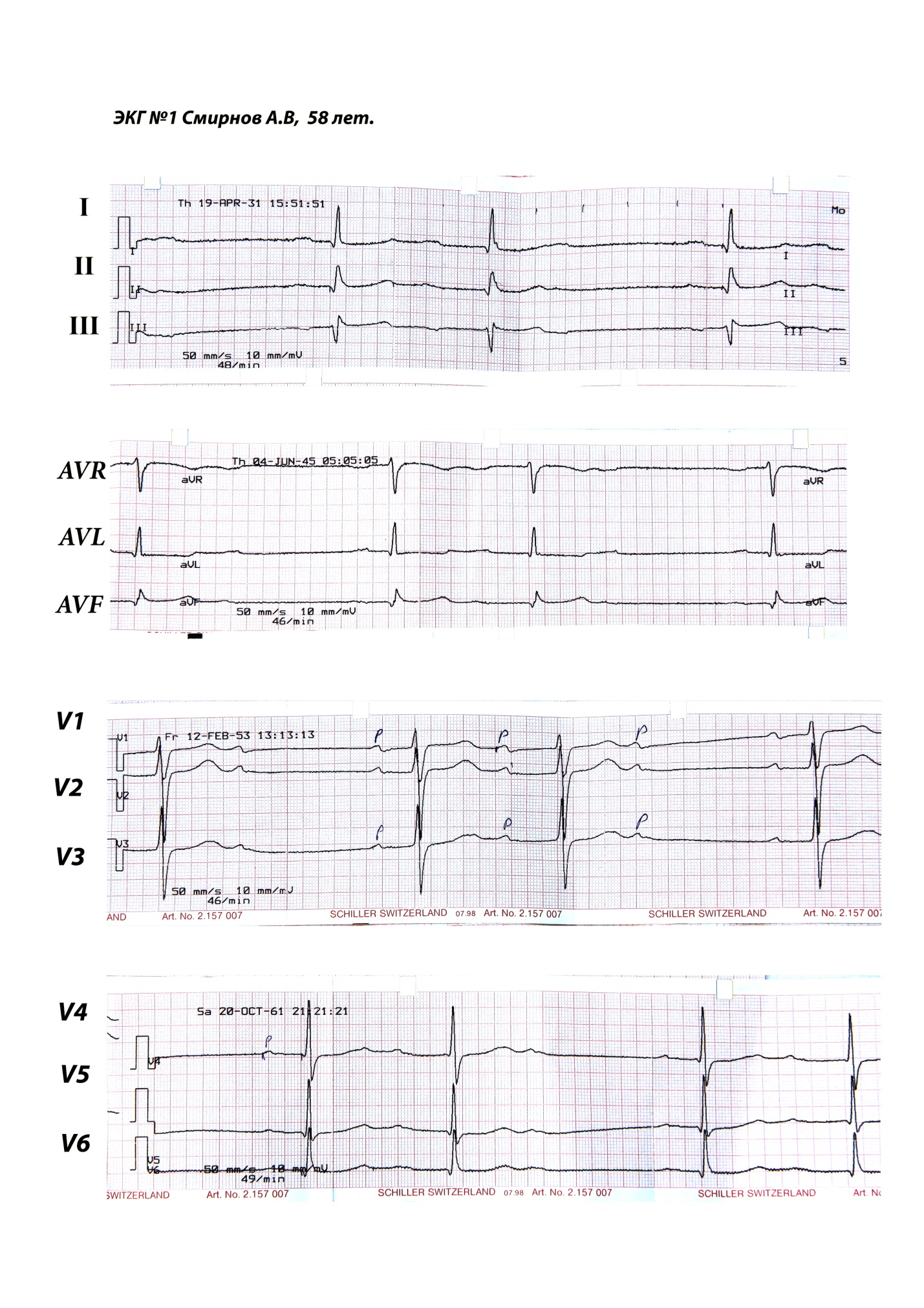 Рисунок 1  Опишите ЭКГ. Сделайте заключение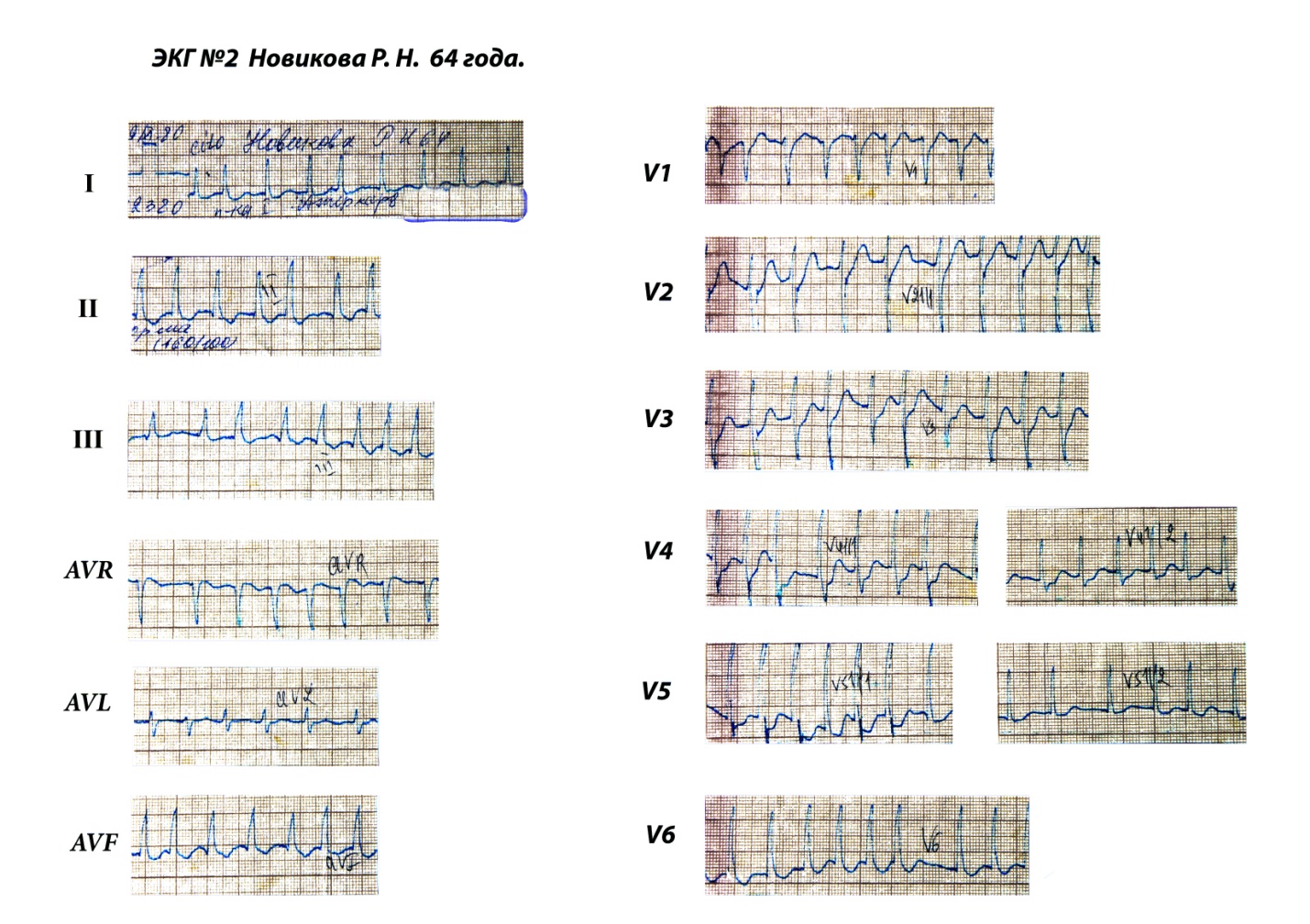 Рисунок 2  Опишите ЭКГ. Сделайте заключение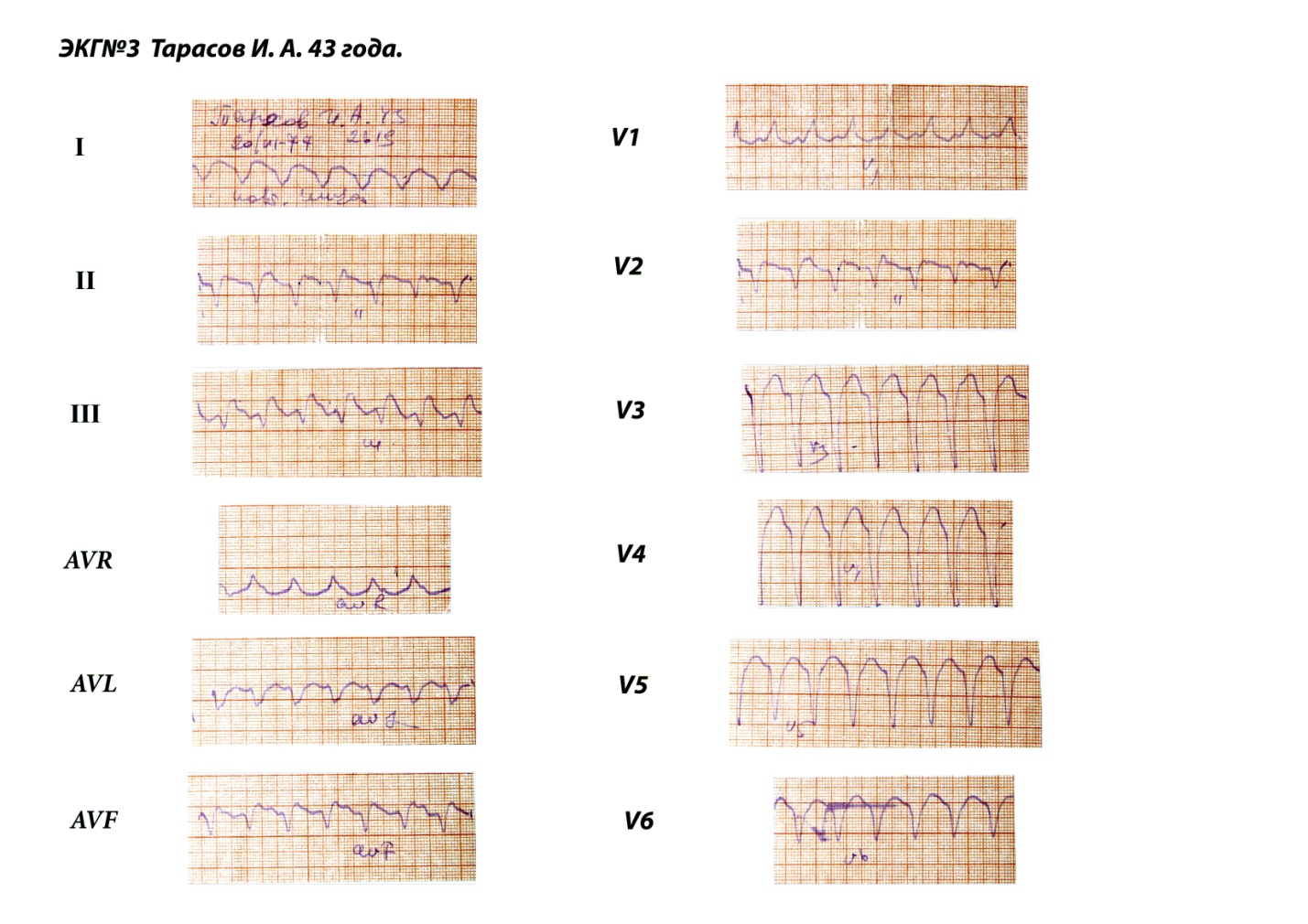 Рисунок 3  Опишите ЭКГ. Сделайте заключение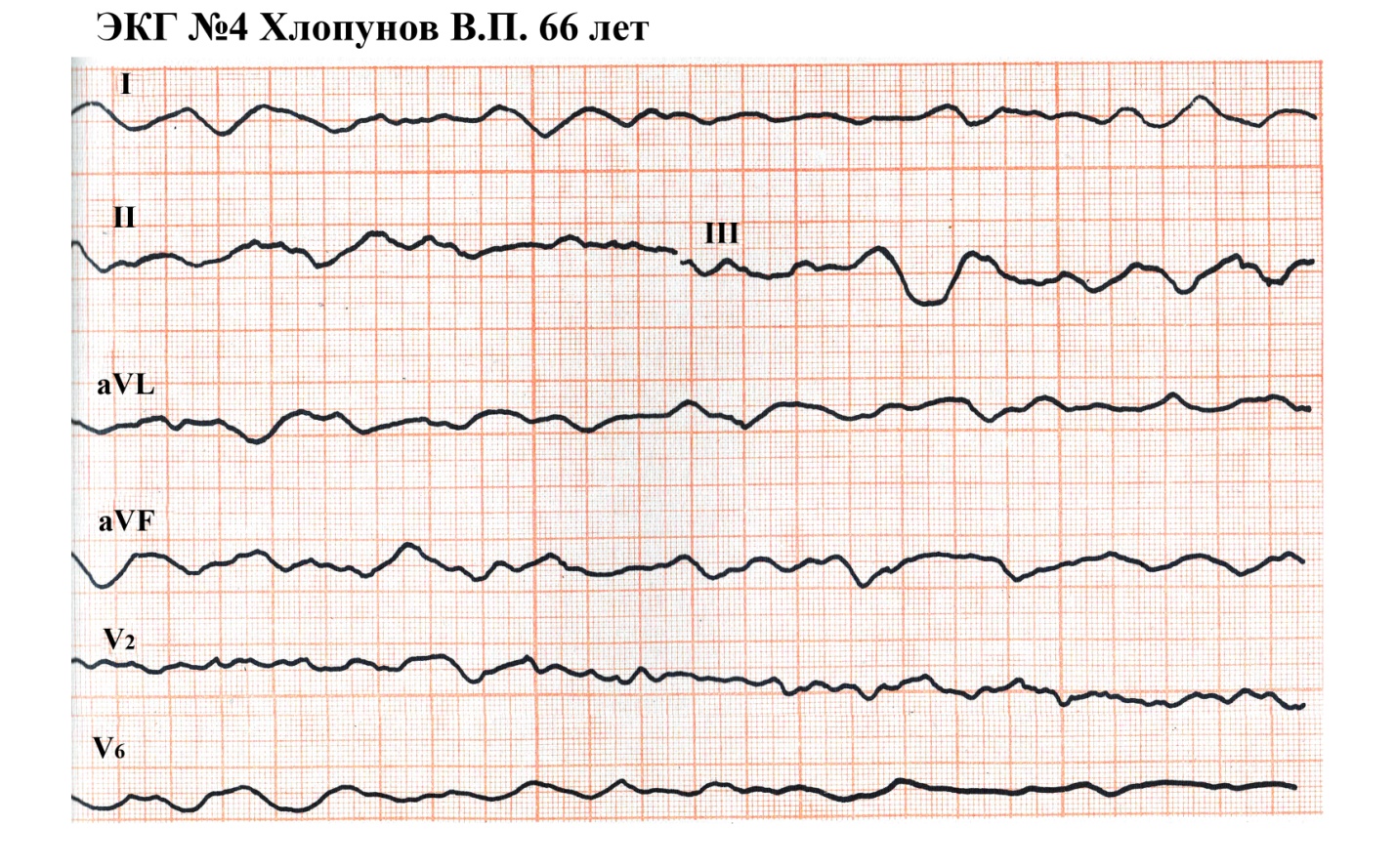 Рисунок 4  Опишите ЭКГ. Сделайте заключение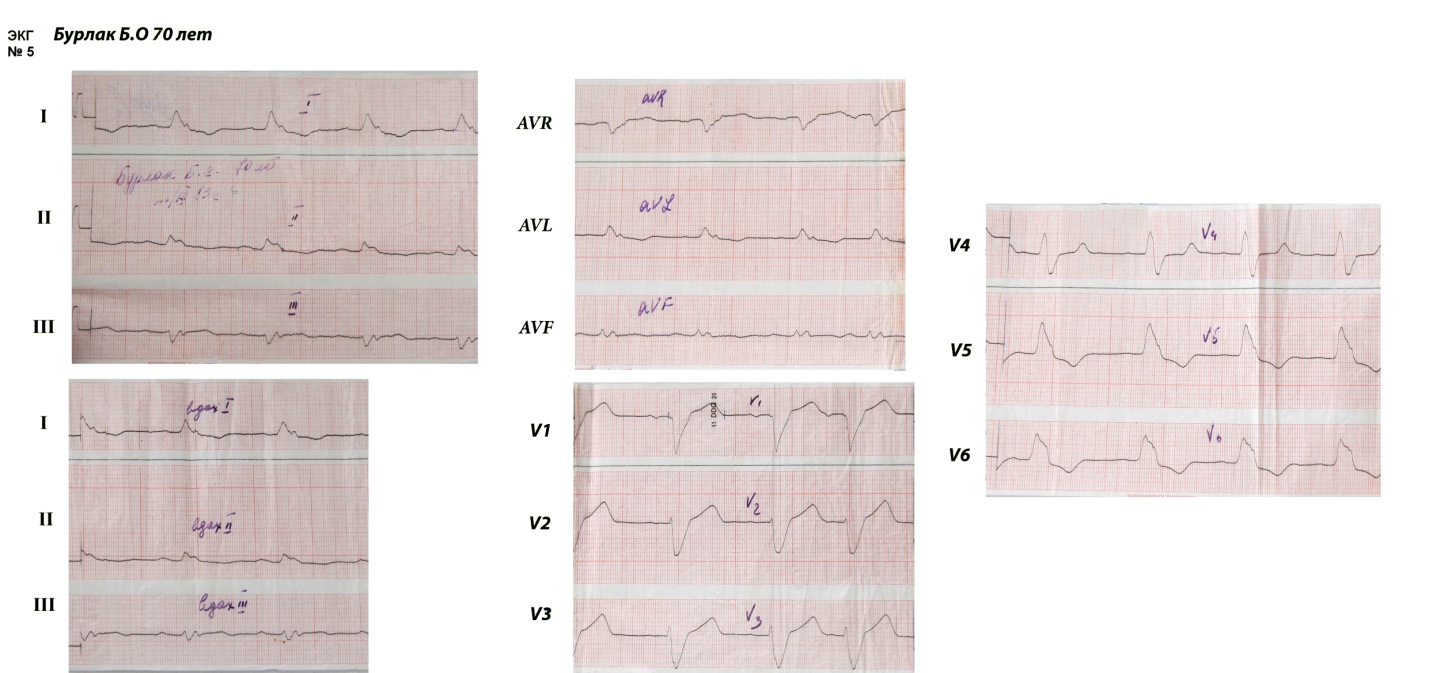 Рисунок 5 Опишите ЭКГ. Сделайте заключение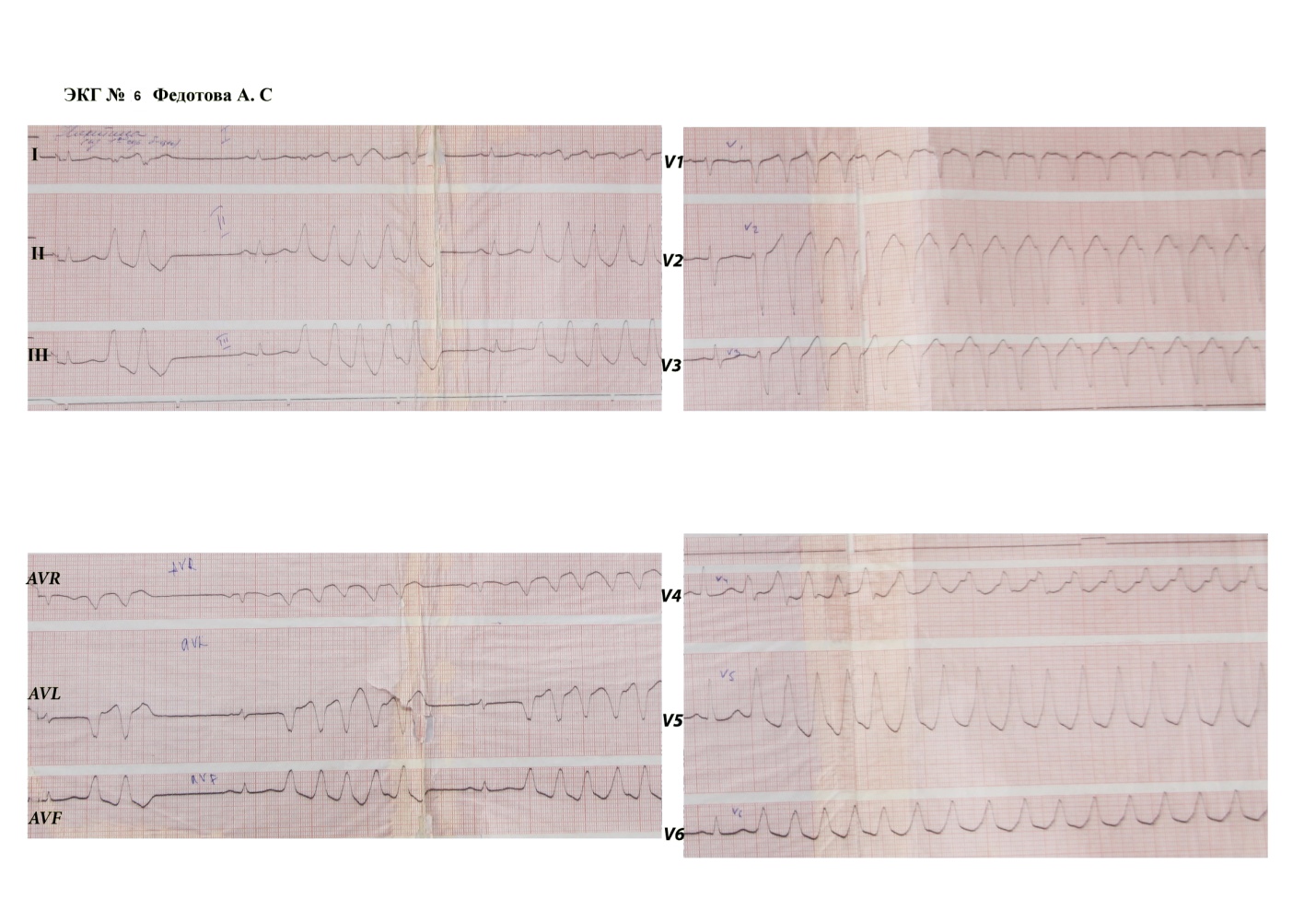 Рисунок 6  Опишите ЭКГ. Сделайте заключение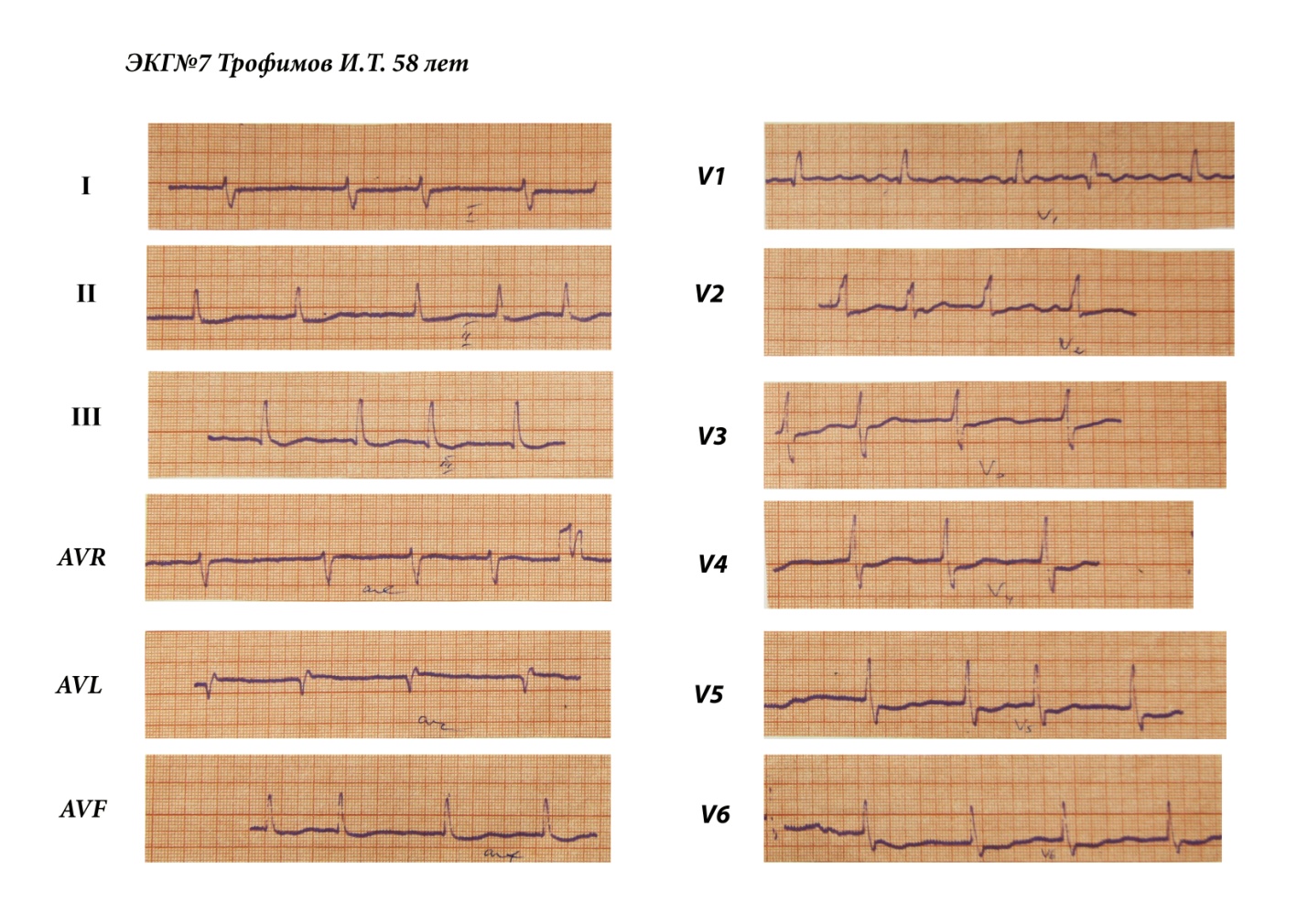 Рисунок 7  Опишите ЭКГ. Сделайте заключение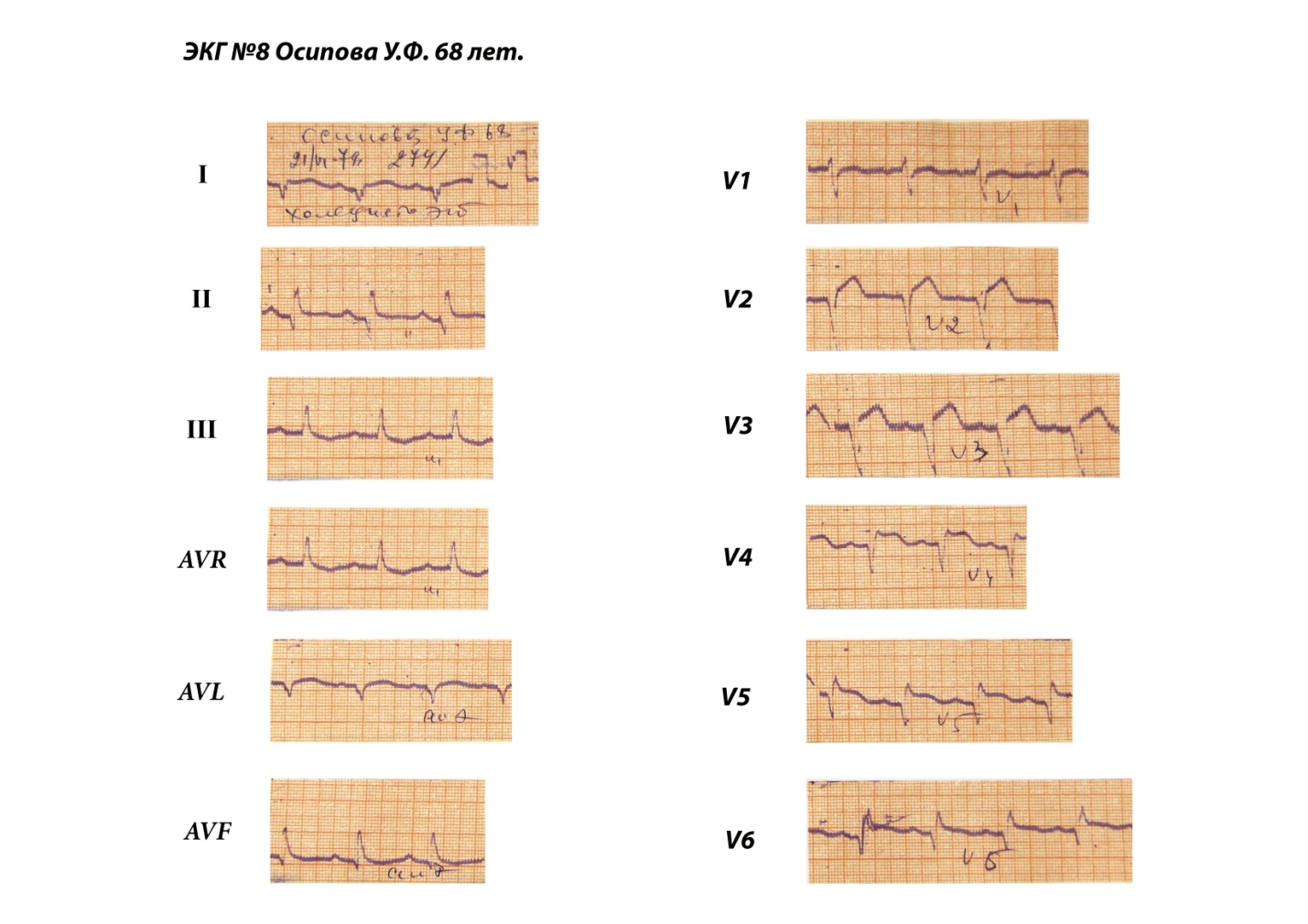 Рисунок 8 Опишите ЭКГ. Сделайте заключение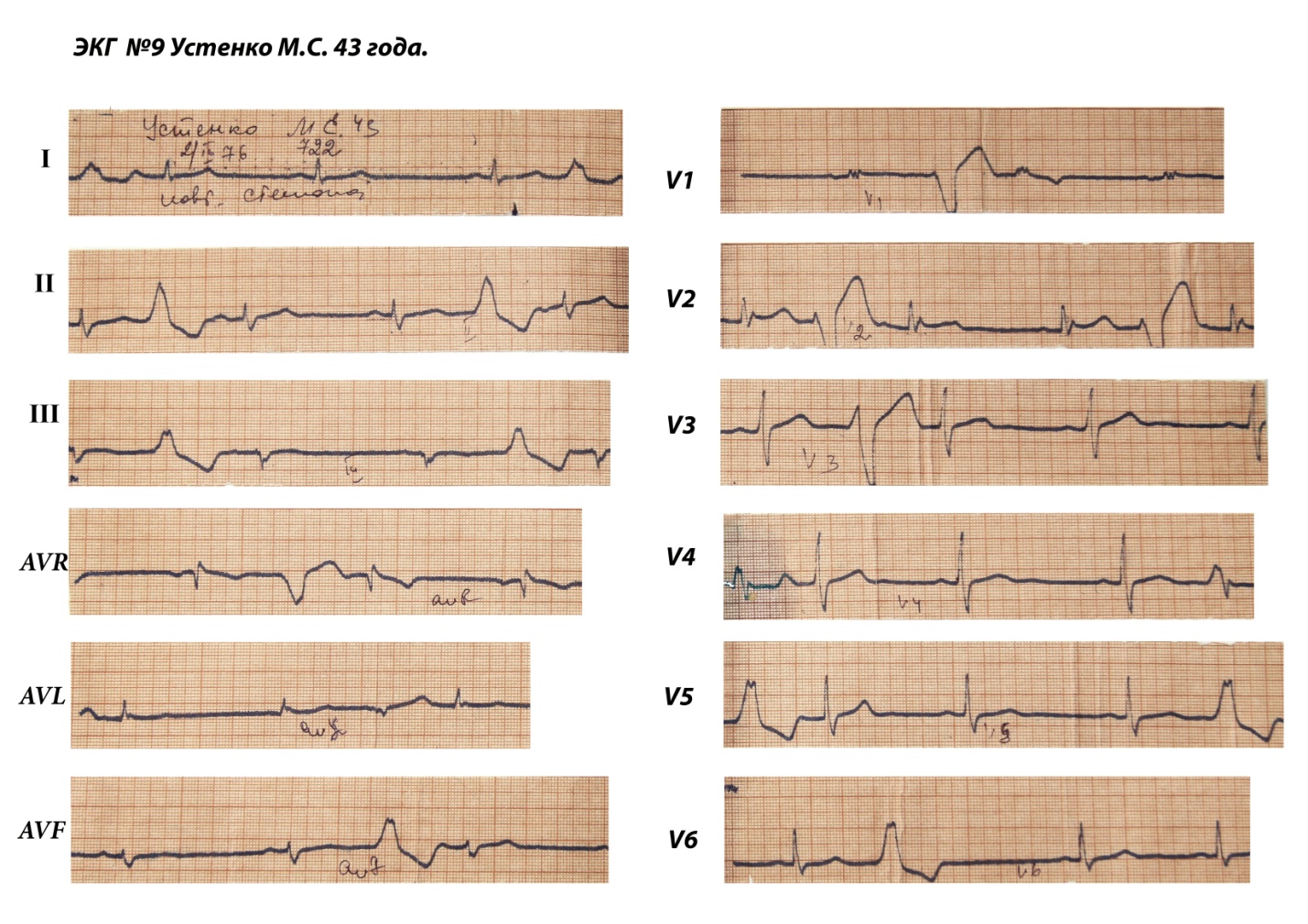 Рисунок 9 Опишите ЭКГ. Сделайте заключение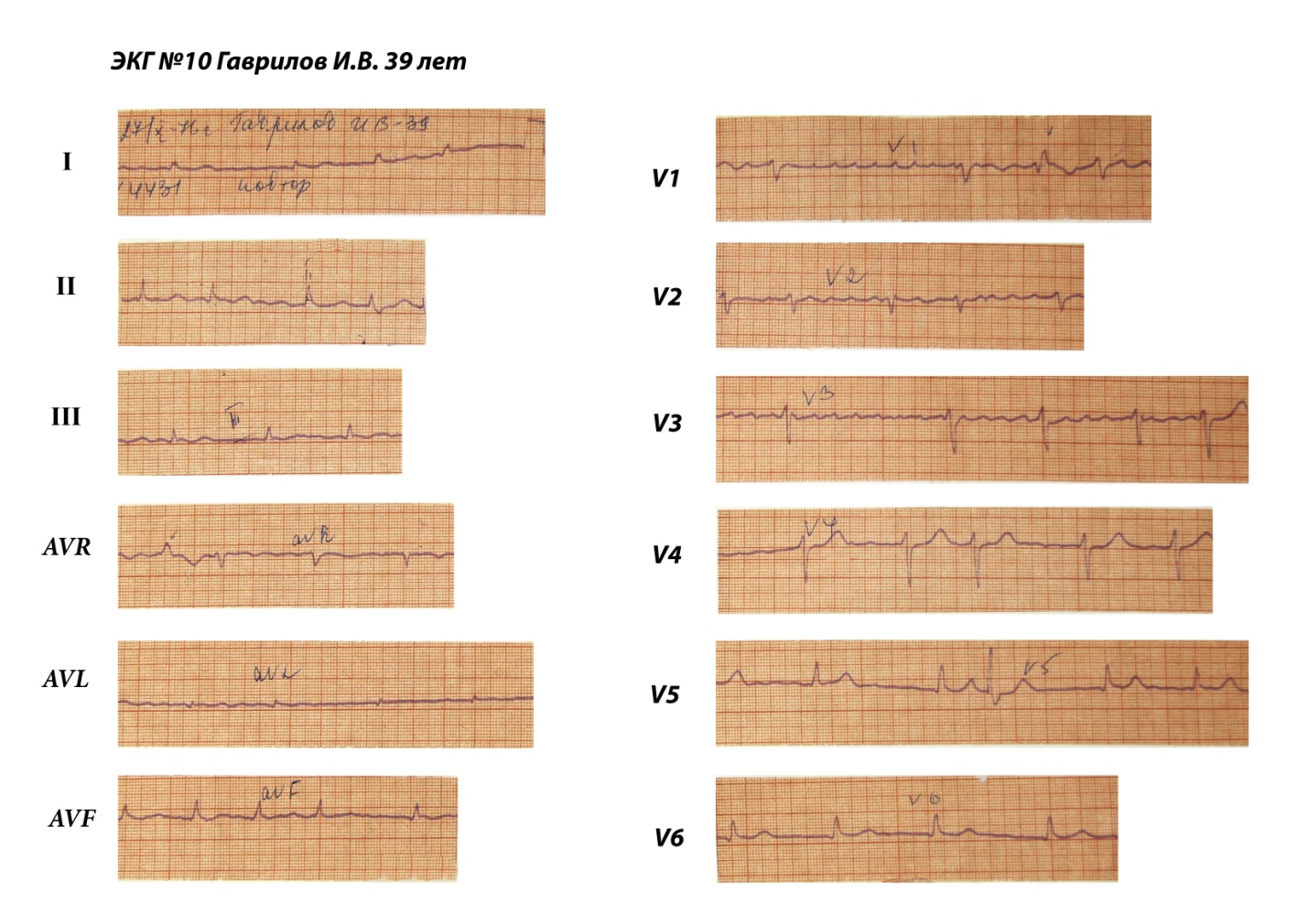 Рисунок 10  Опишите ЭКГ. Сделайте заключение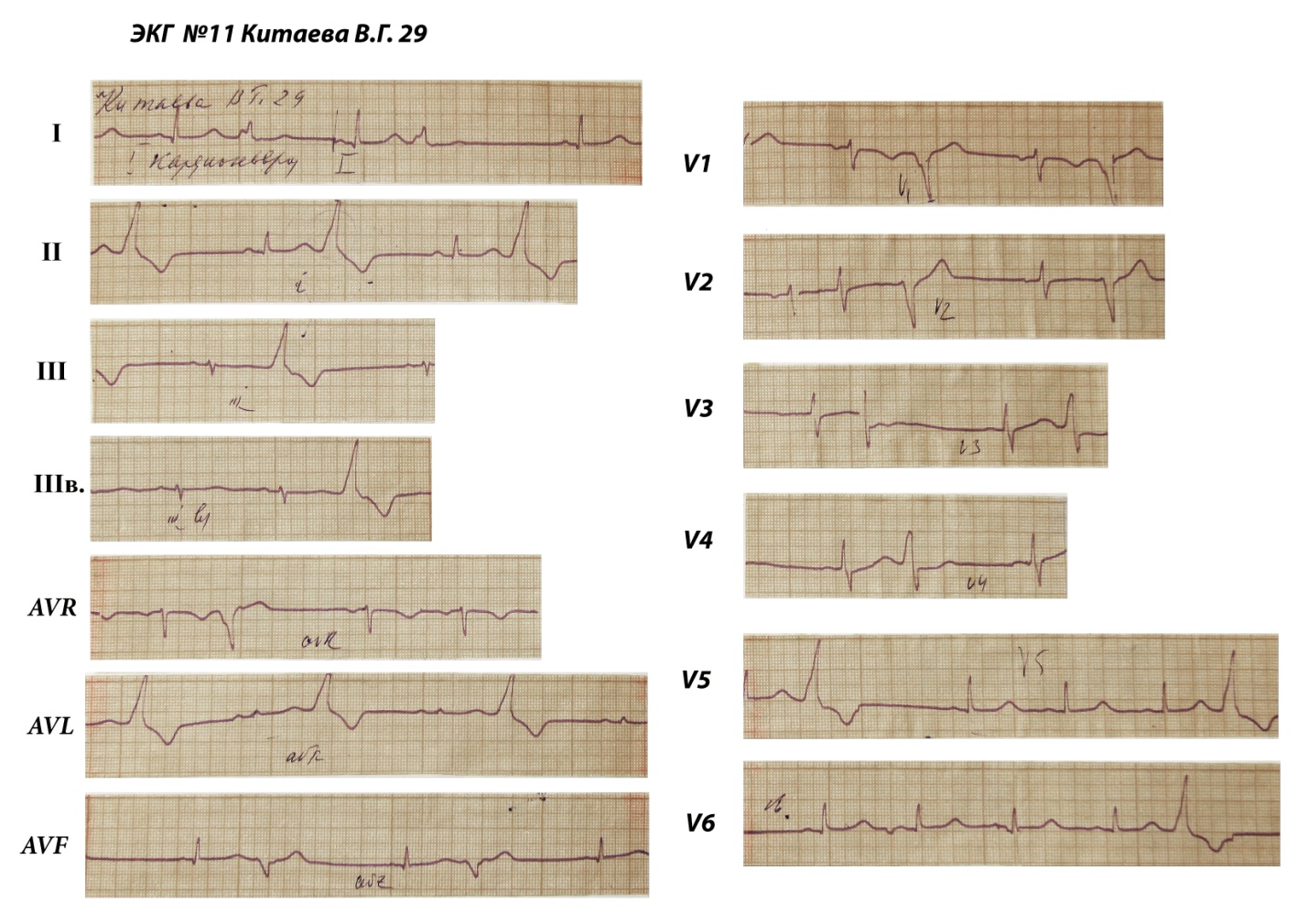 Рисунок 11  Опишите ЭКГ. Сделайте заключение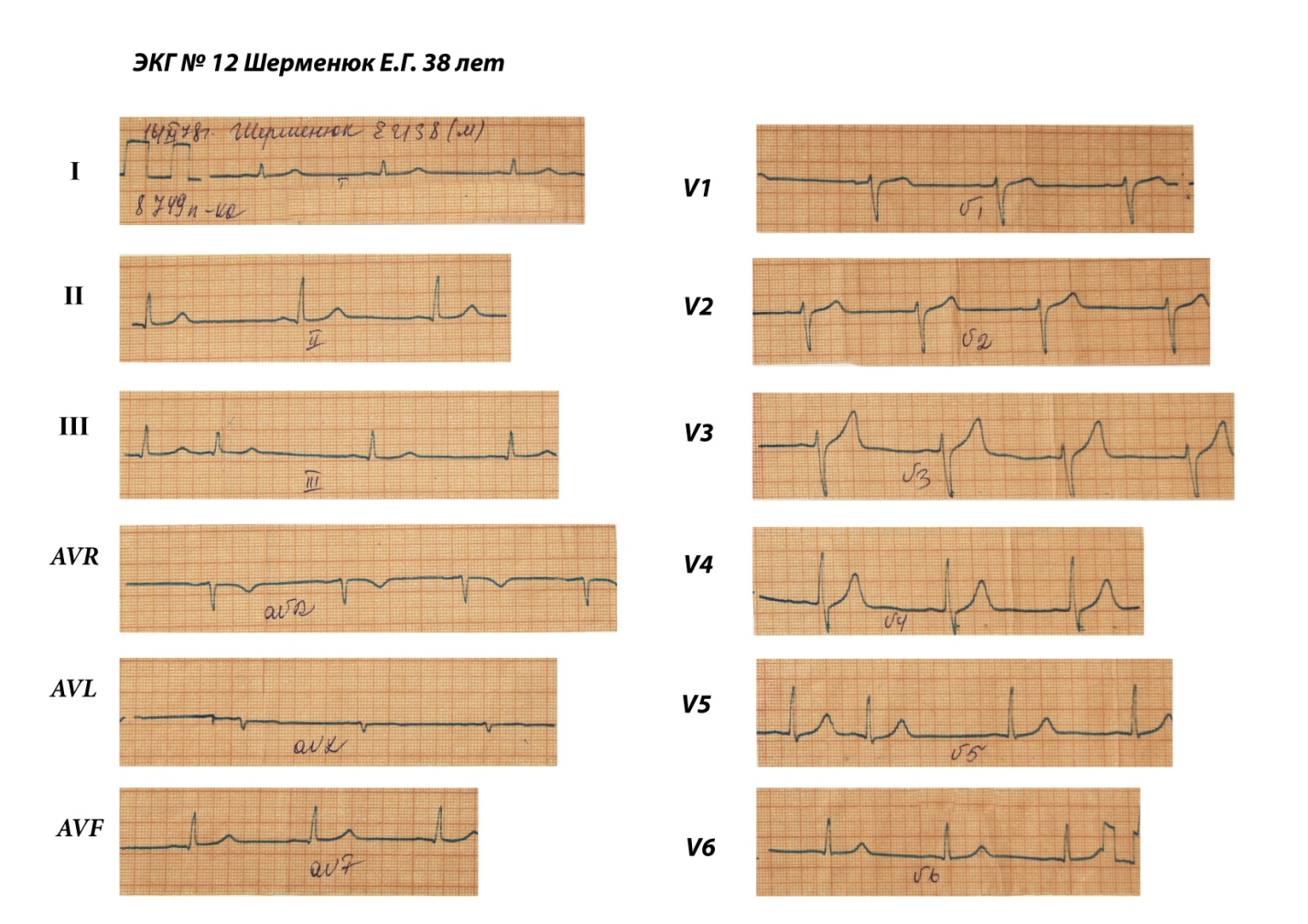 Рисунок 12  Опишите ЭКГ. Сделайте заключение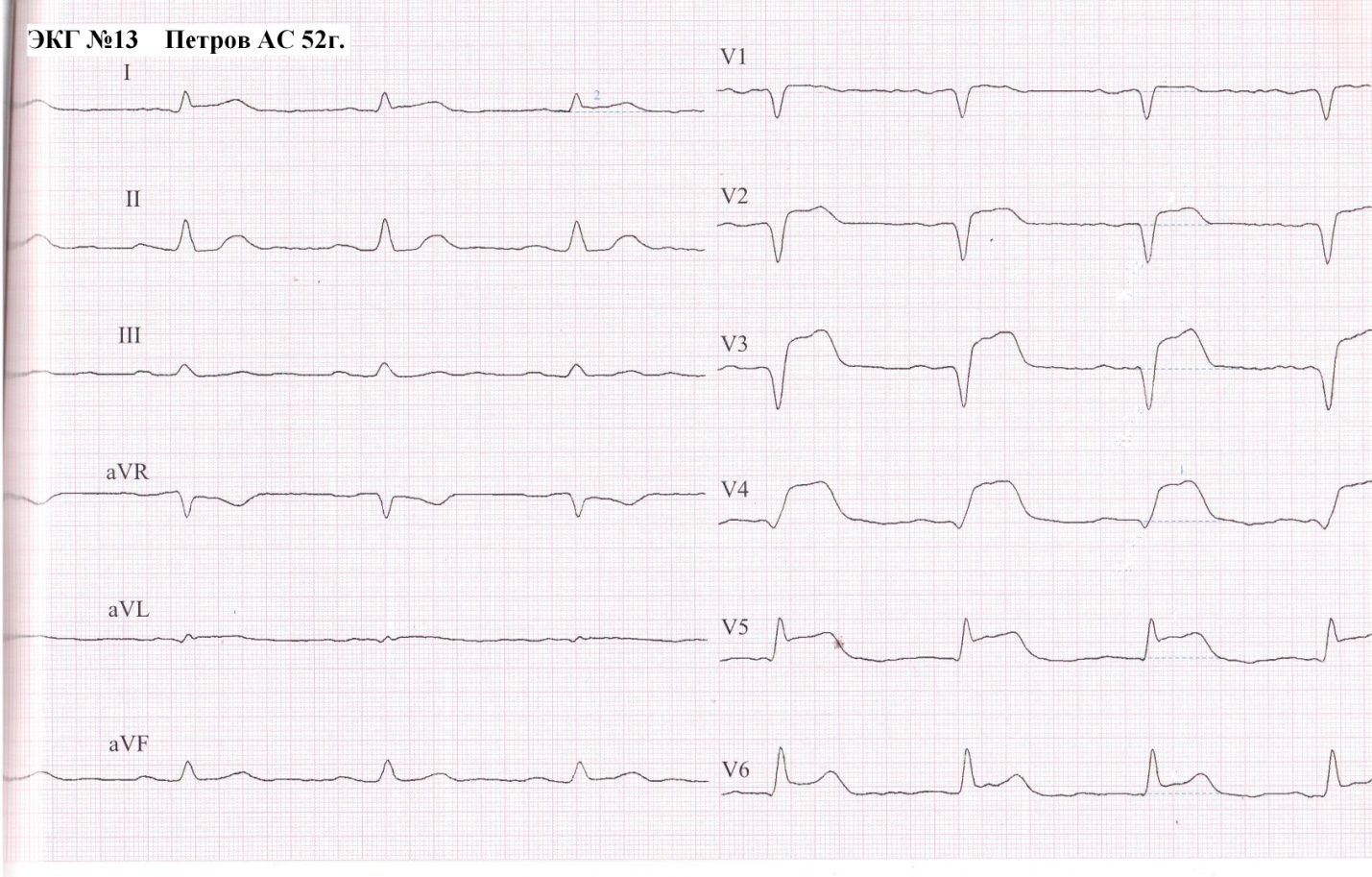 Рисунок 13  Опишите ЭКГ. Сделайте заключение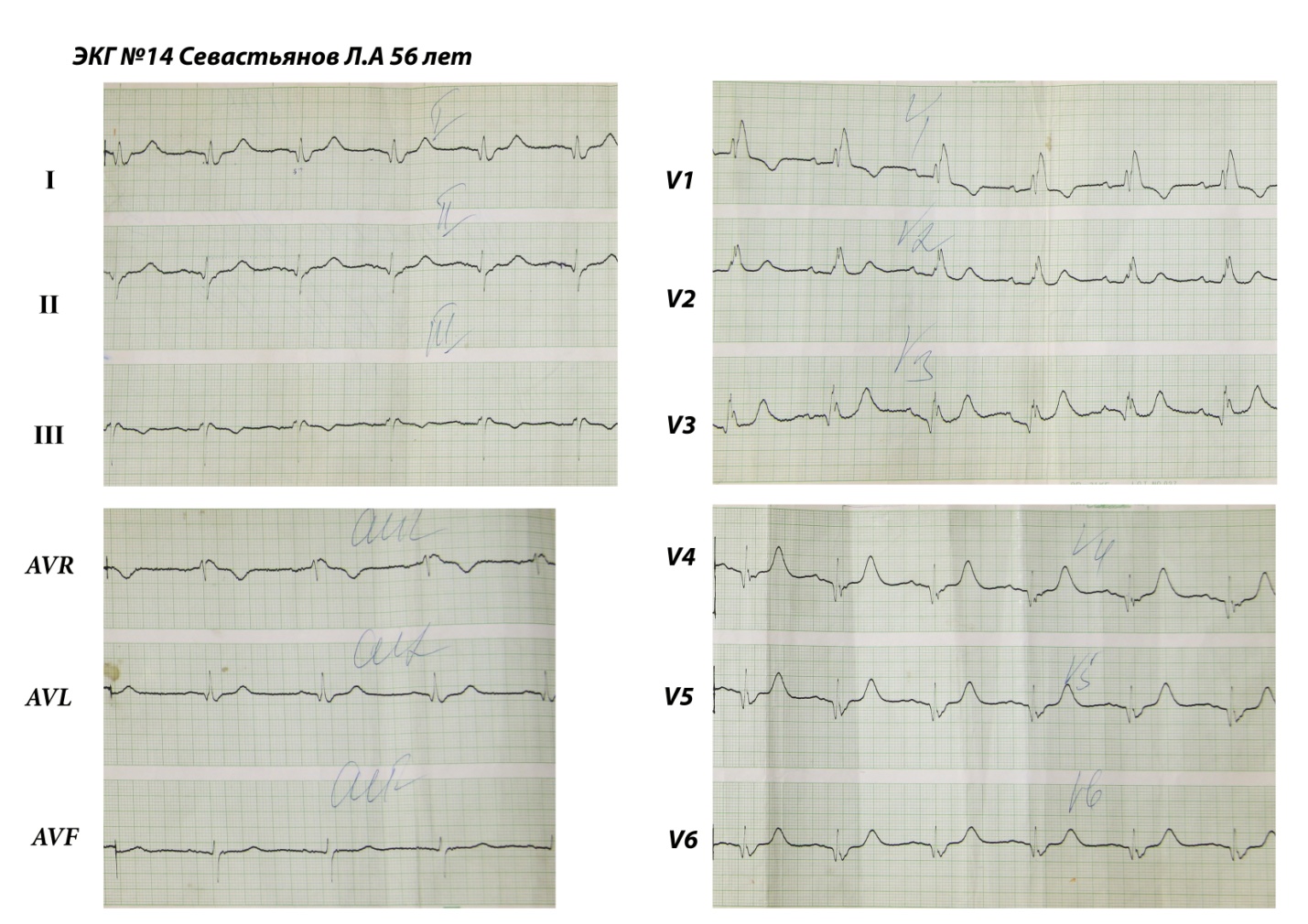 Рисунок 14  Опишите ЭКГ. Сделайте заключение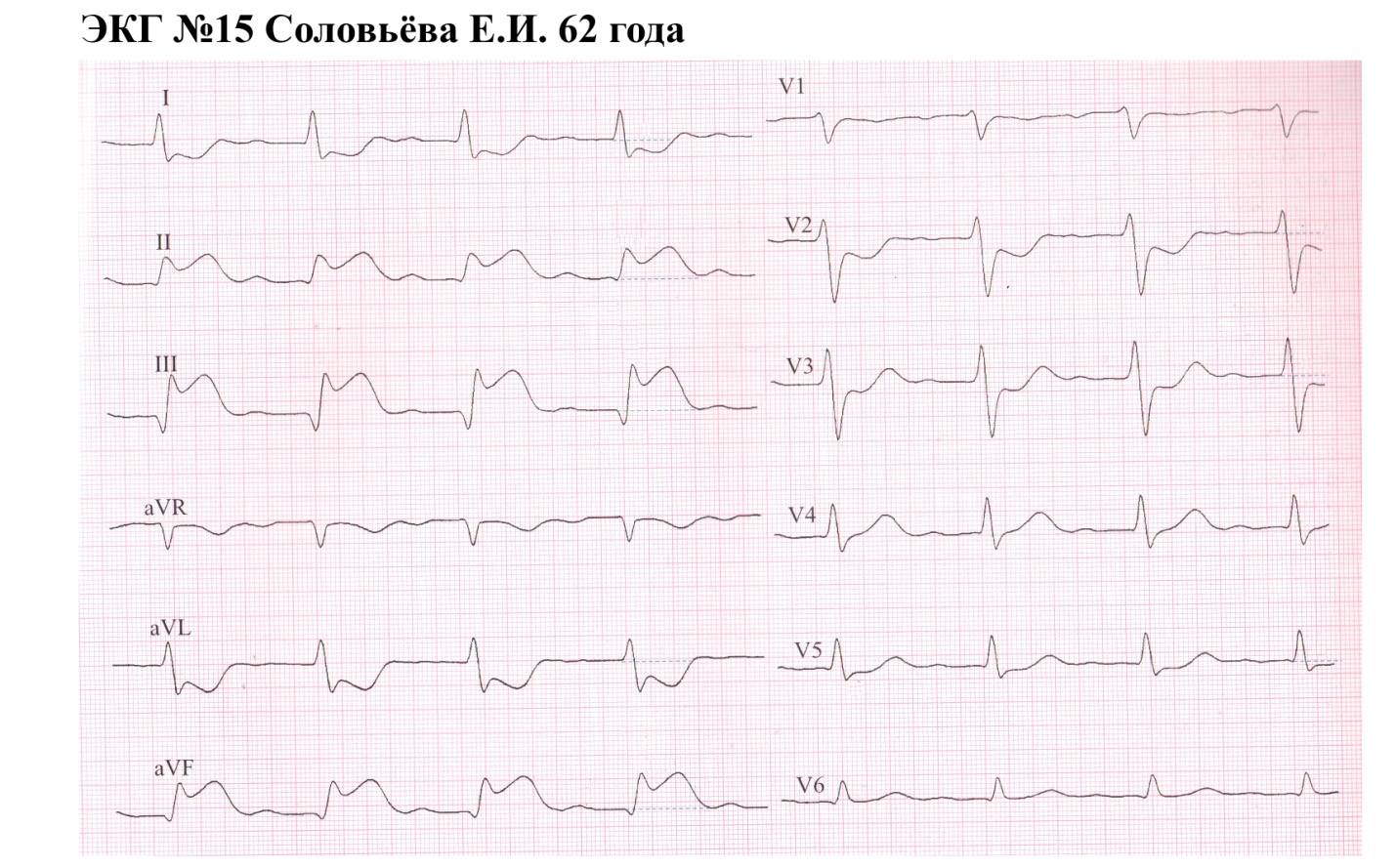 Рисунок 15  Опишите ЭКГ. Сделайте заключение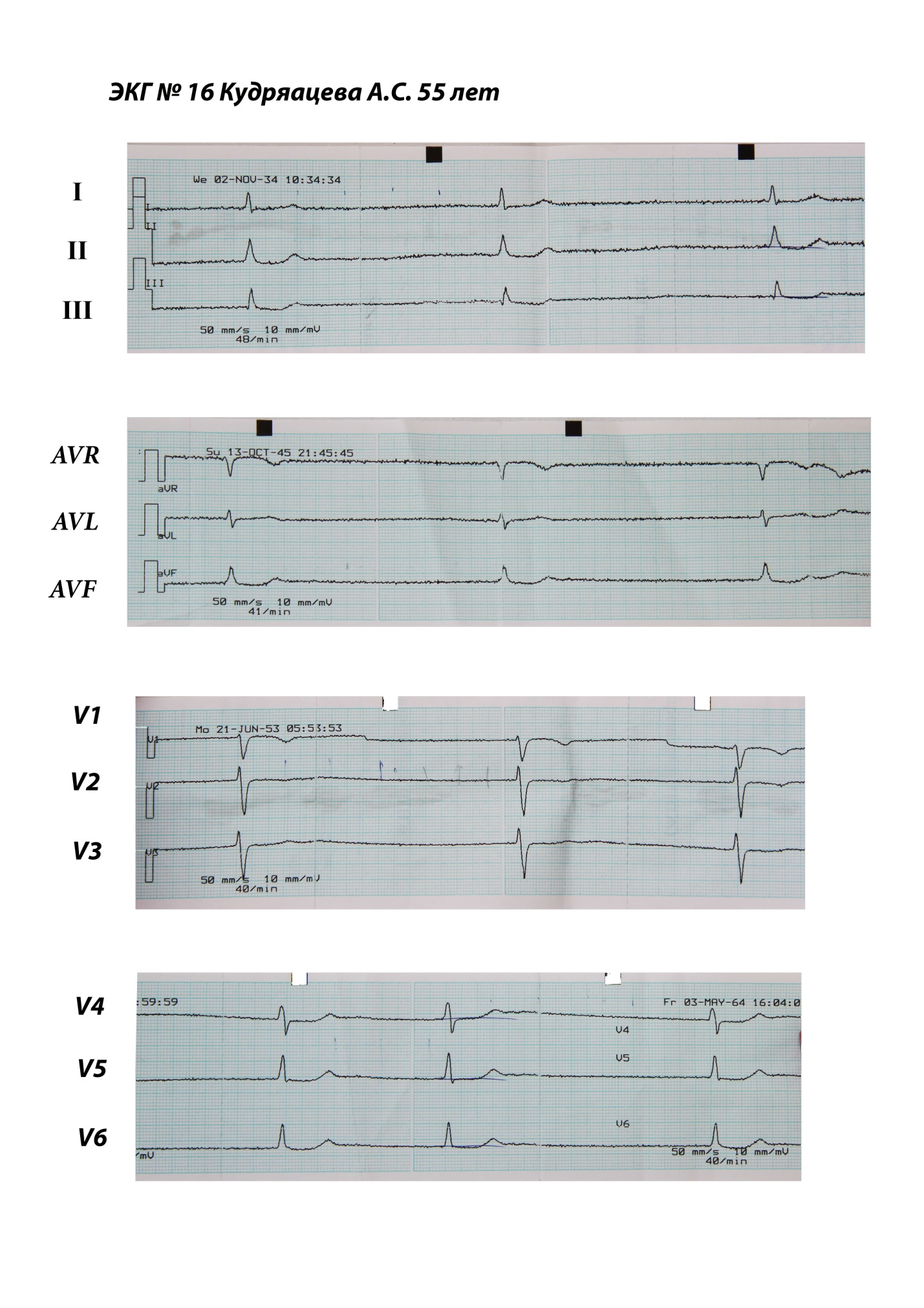 Рисунок 16  Опишите ЭКГ. Сделайте заключение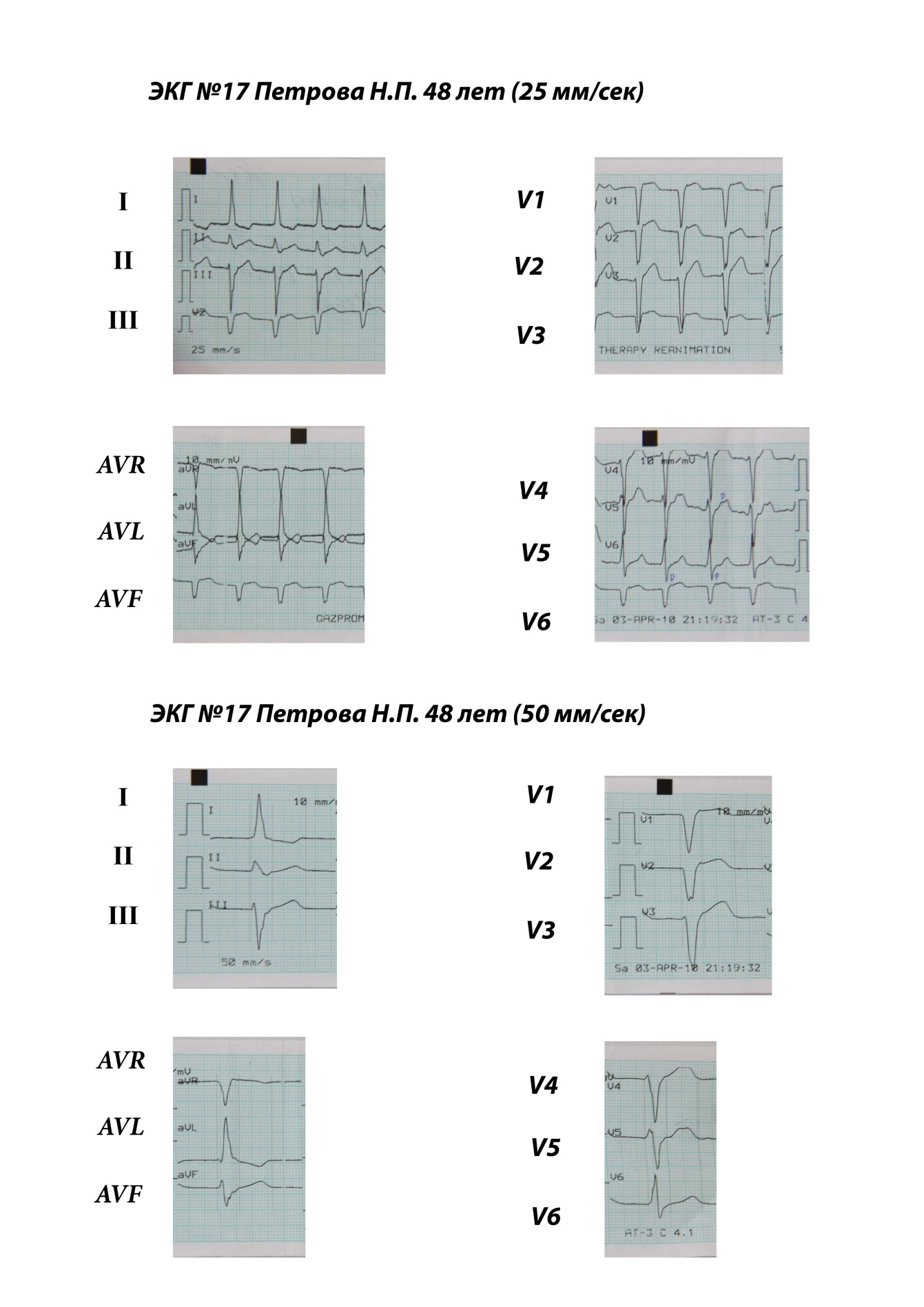 Рисунок 17 Опишите ЭКГ. Сделайте заключение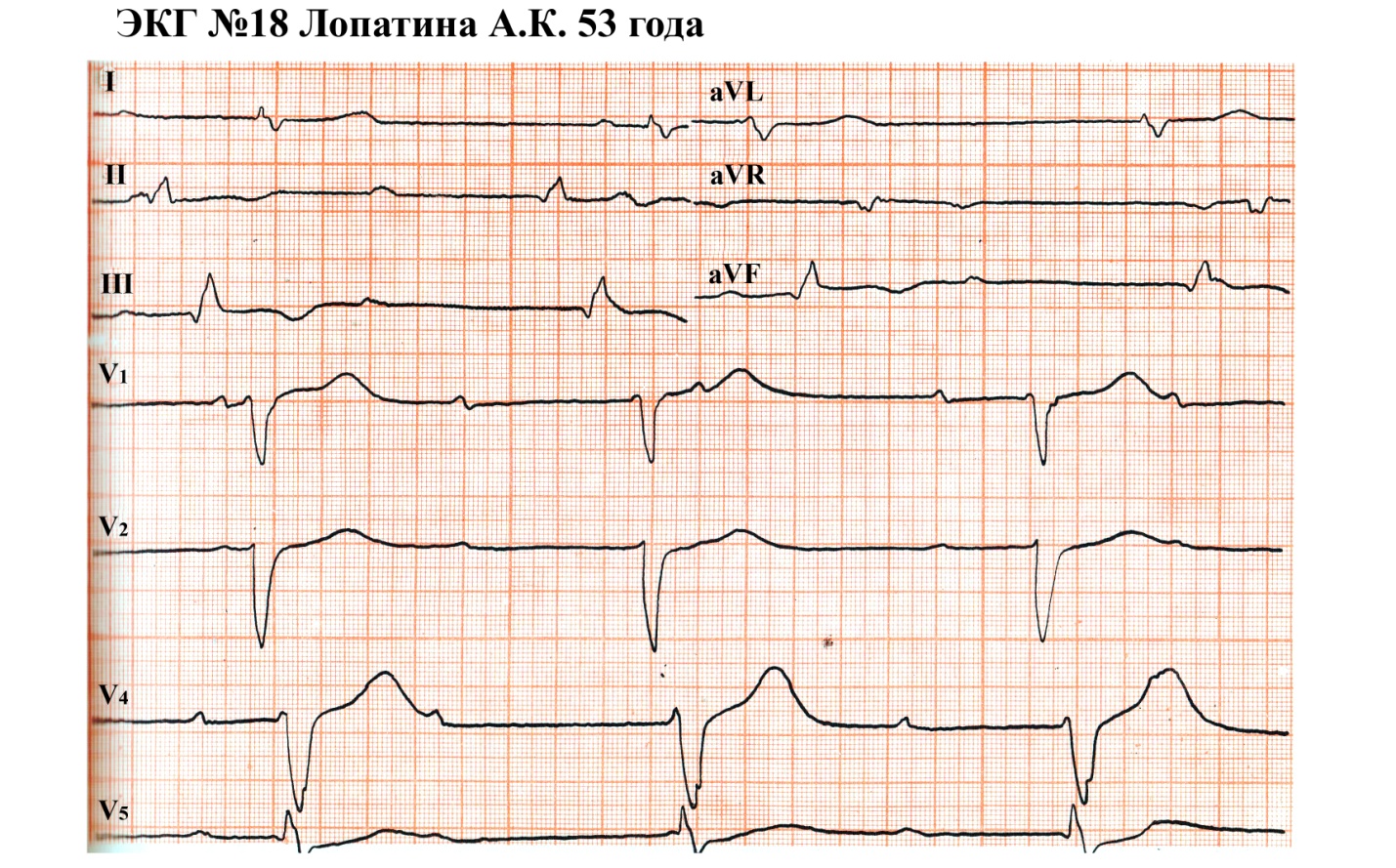 Рисунок 18  Опишите ЭКГ. Сделайте заключение